УНИВЕРЗИТЕТ У ПРИШТИНИ МЕДИЦИНСКИ ФАКУЛТЕТса привремнеим седиштем у Косовској Митровици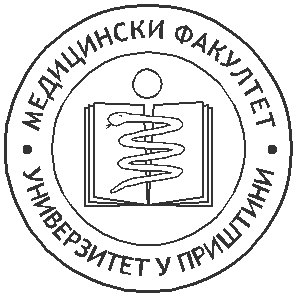 Име и презимеИме и презимеИме и презимеИме и презимеИме и презимеИме и презимеДрагица ЂорићДрагица ЂорићДрагица ЂорићДрагица ЂорићДрагица ЂорићЗвањеЗвањеЗвањеЗвањеЗвањеЗвањеСарадник клиничар за ужу научну област ДерматовенерологијаСарадник клиничар за ужу научну област ДерматовенерологијаСарадник клиничар за ужу научну област ДерматовенерологијаСарадник клиничар за ужу научну област ДерматовенерологијаСарадник клиничар за ужу научну област ДерматовенерологијаНазив институције у  којој наставник ради са пуним радним временом и од кадаНазив институције у  којој наставник ради са пуним радним временом и од кадаНазив институције у  којој наставник ради са пуним радним временом и од кадаНазив институције у  којој наставник ради са пуним радним временом и од кадаНазив институције у  којој наставник ради са пуним радним временом и од кадаНазив институције у  којој наставник ради са пуним радним временом и од кадаКатедра за инфектологију и дерматовенерологију, Универзитет уПриштини – Косовска Митровица, Медицински факултет, 2014.Катедра за инфектологију и дерматовенерологију, Универзитет уПриштини – Косовска Митровица, Медицински факултет, 2014.Катедра за инфектологију и дерматовенерологију, Универзитет уПриштини – Косовска Митровица, Медицински факултет, 2014.Катедра за инфектологију и дерматовенерологију, Универзитет уПриштини – Косовска Митровица, Медицински факултет, 2014.Катедра за инфектологију и дерматовенерологију, Универзитет уПриштини – Косовска Митровица, Медицински факултет, 2014.Ужа научна односно уметничка областУжа научна односно уметничка областУжа научна односно уметничка областУжа научна односно уметничка областУжа научна односно уметничка областУжа научна односно уметничка областДерматовенерологијаДерматовенерологијаДерматовенерологијаДерматовенерологијаДерматовенерологијаАкадемска каријераАкадемска каријераАкадемска каријераАкадемска каријераАкадемска каријераАкадемска каријераАкадемска каријераАкадемска каријераАкадемска каријераАкадемска каријераАкадемска каријераГодинаИнституцијаИнституцијаИнституцијаИнституцијаИнституцијаОбластОбластИзбор у звањеИзбор у звањеИзбор у звање2014Медицински факултет – ПриштинаМедицински факултет – ПриштинаМедицински факултет – ПриштинаМедицински факултет – ПриштинаМедицински факултет – ПриштинаДерматовенерологијаДерматовенерологијаДокторатДокторатДокторат2011.Уписане докторске студијеУписане докторске студијеУписане докторске студијеУписане докторске студијеУписане докторске студијеСпецијализацијаСпецијализацијаСпецијализација2015.  Уписане специјалистичке студије  Уписане специјалистичке студије  Уписане специјалистичке студије  Уписане специјалистичке студије  Уписане специјалистичке студијеМагистратураМагистратураМагистратураДипломаДипломаДиплома2011.Медицински факултет – ПриштинаМедицински факултет – ПриштинаМедицински факултет – ПриштинаМедицински факултет – ПриштинаМедицински факултет – ПриштинаОпшта медицинаОпшта медицинаСписак предмета које наставник држи у текућој школској годиниСписак предмета које наставник држи у текућој школској годиниСписак предмета које наставник држи у текућој школској годиниСписак предмета које наставник држи у текућој школској годиниСписак предмета које наставник држи у текућој школској годиниСписак предмета које наставник држи у текућој школској годиниСписак предмета које наставник држи у текућој школској годиниСписак предмета које наставник држи у текућој школској годиниСписак предмета које наставник држи у текућој школској годиниСписак предмета које наставник држи у текућој школској годиниСписак предмета које наставник држи у текућој школској години1. Дерматовенeрологија1. Дерматовенeрологија1. Дерматовенeрологија1. Дерматовенeрологија1. Дерматовенeрологија1. Дерматовенeрологија1. Дерматовенeрологија1. Дерматовенерологија1. Дерматовенерологија1. Дерматовенерологија1. Дерматовенерологија1. Дерматовенерологија1. Дерматовенерологија1. ДерматовенерологијаИнтегрисане академске студије за доктора стоматологијеИнтегрисане академске студије за доктора стоматологијеИнтегрисане академске студије за доктора стоматологијеИнтегрисане академске студије за доктора стоматологије1. Дерматовенерологија;2. Дијагностички и терапијски поступци у дерматовенерологији1. Дерматовенерологија;2. Дијагностички и терапијски поступци у дерматовенерологији1. Дерматовенерологија;2. Дијагностички и терапијски поступци у дерматовенерологији1. Дерматовенерологија;2. Дијагностички и терапијски поступци у дерматовенерологији1. Дерматовенерологија;2. Дијагностички и терапијски поступци у дерматовенерологији1. Дерматовенерологија;2. Дијагностички и терапијски поступци у дерматовенерологији1. Дерматовенерологија;2. Дијагностички и терапијски поступци у дерматовенерологијиИнтегрисане академске студије за доктора медицинеИнтегрисане академске студије за доктора медицинеИнтегрисане академске студије за доктора медицинеИнтегрисане академске студије за доктора медицинеРепрезентативне референце (минимално 5 не више од 10)Репрезентативне референце (минимално 5 не више од 10)Репрезентативне референце (минимално 5 не више од 10)Репрезентативне референце (минимално 5 не више од 10)Репрезентативне референце (минимално 5 не више од 10)Репрезентативне референце (минимално 5 не више од 10)Репрезентативне референце (минимално 5 не више од 10)Репрезентативне референце (минимално 5 не више од 10)Репрезентативне референце (минимално 5 не више од 10)Репрезентативне референце (минимално 5 не више од 10)Репрезентативне референце (минимално 5 не више од 10)1.Sojević Timotijević Z, Trajković G, Janković J, Relić M, Đorić D, Vukićević D, Relić D, Rašić D, Filipović D,Janković S. ,,How frequently palmoplantar psoriasis affects the palms and/or soles? A systematic review and meta-analysis“. Postepy Dermatol Alergol. 2019 36(5):595-603. M22, IF1.786Sojević Timotijević Z, Trajković G, Janković J, Relić M, Đorić D, Vukićević D, Relić D, Rašić D, Filipović D,Janković S. ,,How frequently palmoplantar psoriasis affects the palms and/or soles? A systematic review and meta-analysis“. Postepy Dermatol Alergol. 2019 36(5):595-603. M22, IF1.786Sojević Timotijević Z, Trajković G, Janković J, Relić M, Đorić D, Vukićević D, Relić D, Rašić D, Filipović D,Janković S. ,,How frequently palmoplantar psoriasis affects the palms and/or soles? A systematic review and meta-analysis“. Postepy Dermatol Alergol. 2019 36(5):595-603. M22, IF1.786Sojević Timotijević Z, Trajković G, Janković J, Relić M, Đorić D, Vukićević D, Relić D, Rašić D, Filipović D,Janković S. ,,How frequently palmoplantar psoriasis affects the palms and/or soles? A systematic review and meta-analysis“. Postepy Dermatol Alergol. 2019 36(5):595-603. M22, IF1.786Sojević Timotijević Z, Trajković G, Janković J, Relić M, Đorić D, Vukićević D, Relić D, Rašić D, Filipović D,Janković S. ,,How frequently palmoplantar psoriasis affects the palms and/or soles? A systematic review and meta-analysis“. Postepy Dermatol Alergol. 2019 36(5):595-603. M22, IF1.786Sojević Timotijević Z, Trajković G, Janković J, Relić M, Đorić D, Vukićević D, Relić D, Rašić D, Filipović D,Janković S. ,,How frequently palmoplantar psoriasis affects the palms and/or soles? A systematic review and meta-analysis“. Postepy Dermatol Alergol. 2019 36(5):595-603. M22, IF1.786Sojević Timotijević Z, Trajković G, Janković J, Relić M, Đorić D, Vukićević D, Relić D, Rašić D, Filipović D,Janković S. ,,How frequently palmoplantar psoriasis affects the palms and/or soles? A systematic review and meta-analysis“. Postepy Dermatol Alergol. 2019 36(5):595-603. M22, IF1.786Sojević Timotijević Z, Trajković G, Janković J, Relić M, Đorić D, Vukićević D, Relić D, Rašić D, Filipović D,Janković S. ,,How frequently palmoplantar psoriasis affects the palms and/or soles? A systematic review and meta-analysis“. Postepy Dermatol Alergol. 2019 36(5):595-603. M22, IF1.786Sojević Timotijević Z, Trajković G, Janković J, Relić M, Đorić D, Vukićević D, Relić D, Rašić D, Filipović D,Janković S. ,,How frequently palmoplantar psoriasis affects the palms and/or soles? A systematic review and meta-analysis“. Postepy Dermatol Alergol. 2019 36(5):595-603. M22, IF1.786  M222.3.4.5.6.7.8.9.10..........Збирни подаци научне, односно уметничке и стручне активности наставникаЗбирни подаци научне, односно уметничке и стручне активности наставникаЗбирни подаци научне, односно уметничке и стручне активности наставникаЗбирни подаци научне, односно уметничке и стручне активности наставникаЗбирни подаци научне, односно уметничке и стручне активности наставникаЗбирни подаци научне, односно уметничке и стручне активности наставникаЗбирни подаци научне, односно уметничке и стручне активности наставникаЗбирни подаци научне, односно уметничке и стручне активности наставникаЗбирни подаци научне, односно уметничке и стручне активности наставникаЗбирни подаци научне, односно уметничке и стручне активности наставникаЗбирни подаци научне, односно уметничке и стручне активности наставникаУкупан број цитатаУкупан број цитатаУкупан број цитатаУкупан број цитатаУкупан број цитатаУкупан број радова са SCI (SSCI) листеУкупан број радова са SCI (SSCI) листеУкупан број радова са SCI (SSCI) листеУкупан број радова са SCI (SSCI) листеУкупан број радова са SCI (SSCI) листе111111Тренутно учешће на пројектимаТренутно учешће на пројектимаТренутно учешће на пројектимаТренутно учешће на пројектимаТренутно учешће на пројектимаДомаћи/Домаћи/Домаћи/Међународни/Међународни/Међународни/УсавршавањаУсавршавањаДруги подаци које сматрате релевантним   Сојевић Тимотијевић З, Мајцан П, Ђорић Д и Перишић С. Quality of life in Patients with Psoriasis of the Palms and Soles. Serbian Journal of     Dermatology and Venerology 2017; 9(2): стр. 78 (абстракт). М 34   Сојевић Тимотијевић З, Перишић С, Ђорић Д и Мајцан П. Changes in Quality of Life of Patients with     Psoriasis after Hospitalization. Serbian Journal of Dermatology and Venerology 2017; 9(2): sтр. 105 (абстракт).  М 34Други подаци које сматрате релевантним   Сојевић Тимотијевић З, Мајцан П, Ђорић Д и Перишић С. Quality of life in Patients with Psoriasis of the Palms and Soles. Serbian Journal of     Dermatology and Venerology 2017; 9(2): стр. 78 (абстракт). М 34   Сојевић Тимотијевић З, Перишић С, Ђорић Д и Мајцан П. Changes in Quality of Life of Patients with     Psoriasis after Hospitalization. Serbian Journal of Dermatology and Venerology 2017; 9(2): sтр. 105 (абстракт).  М 34Други подаци које сматрате релевантним   Сојевић Тимотијевић З, Мајцан П, Ђорић Д и Перишић С. Quality of life in Patients with Psoriasis of the Palms and Soles. Serbian Journal of     Dermatology and Venerology 2017; 9(2): стр. 78 (абстракт). М 34   Сојевић Тимотијевић З, Перишић С, Ђорић Д и Мајцан П. Changes in Quality of Life of Patients with     Psoriasis after Hospitalization. Serbian Journal of Dermatology and Venerology 2017; 9(2): sтр. 105 (абстракт).  М 34Други подаци које сматрате релевантним   Сојевић Тимотијевић З, Мајцан П, Ђорић Д и Перишић С. Quality of life in Patients with Psoriasis of the Palms and Soles. Serbian Journal of     Dermatology and Venerology 2017; 9(2): стр. 78 (абстракт). М 34   Сојевић Тимотијевић З, Перишић С, Ђорић Д и Мајцан П. Changes in Quality of Life of Patients with     Psoriasis after Hospitalization. Serbian Journal of Dermatology and Venerology 2017; 9(2): sтр. 105 (абстракт).  М 34Други подаци које сматрате релевантним   Сојевић Тимотијевић З, Мајцан П, Ђорић Д и Перишић С. Quality of life in Patients with Psoriasis of the Palms and Soles. Serbian Journal of     Dermatology and Venerology 2017; 9(2): стр. 78 (абстракт). М 34   Сојевић Тимотијевић З, Перишић С, Ђорић Д и Мајцан П. Changes in Quality of Life of Patients with     Psoriasis after Hospitalization. Serbian Journal of Dermatology and Venerology 2017; 9(2): sтр. 105 (абстракт).  М 34Други подаци које сматрате релевантним   Сојевић Тимотијевић З, Мајцан П, Ђорић Д и Перишић С. Quality of life in Patients with Psoriasis of the Palms and Soles. Serbian Journal of     Dermatology and Venerology 2017; 9(2): стр. 78 (абстракт). М 34   Сојевић Тимотијевић З, Перишић С, Ђорић Д и Мајцан П. Changes in Quality of Life of Patients with     Psoriasis after Hospitalization. Serbian Journal of Dermatology and Venerology 2017; 9(2): sтр. 105 (абстракт).  М 34Други подаци које сматрате релевантним   Сојевић Тимотијевић З, Мајцан П, Ђорић Д и Перишић С. Quality of life in Patients with Psoriasis of the Palms and Soles. Serbian Journal of     Dermatology and Venerology 2017; 9(2): стр. 78 (абстракт). М 34   Сојевић Тимотијевић З, Перишић С, Ђорић Д и Мајцан П. Changes in Quality of Life of Patients with     Psoriasis after Hospitalization. Serbian Journal of Dermatology and Venerology 2017; 9(2): sтр. 105 (абстракт).  М 34Други подаци које сматрате релевантним   Сојевић Тимотијевић З, Мајцан П, Ђорић Д и Перишић С. Quality of life in Patients with Psoriasis of the Palms and Soles. Serbian Journal of     Dermatology and Venerology 2017; 9(2): стр. 78 (абстракт). М 34   Сојевић Тимотијевић З, Перишић С, Ђорић Д и Мајцан П. Changes in Quality of Life of Patients with     Psoriasis after Hospitalization. Serbian Journal of Dermatology and Venerology 2017; 9(2): sтр. 105 (абстракт).  М 34Други подаци које сматрате релевантним   Сојевић Тимотијевић З, Мајцан П, Ђорић Д и Перишић С. Quality of life in Patients with Psoriasis of the Palms and Soles. Serbian Journal of     Dermatology and Venerology 2017; 9(2): стр. 78 (абстракт). М 34   Сојевић Тимотијевић З, Перишић С, Ђорић Д и Мајцан П. Changes in Quality of Life of Patients with     Psoriasis after Hospitalization. Serbian Journal of Dermatology and Venerology 2017; 9(2): sтр. 105 (абстракт).  М 34Други подаци које сматрате релевантним   Сојевић Тимотијевић З, Мајцан П, Ђорић Д и Перишић С. Quality of life in Patients with Psoriasis of the Palms and Soles. Serbian Journal of     Dermatology and Venerology 2017; 9(2): стр. 78 (абстракт). М 34   Сојевић Тимотијевић З, Перишић С, Ђорић Д и Мајцан П. Changes in Quality of Life of Patients with     Psoriasis after Hospitalization. Serbian Journal of Dermatology and Venerology 2017; 9(2): sтр. 105 (абстракт).  М 34Други подаци које сматрате релевантним   Сојевић Тимотијевић З, Мајцан П, Ђорић Д и Перишић С. Quality of life in Patients with Psoriasis of the Palms and Soles. Serbian Journal of     Dermatology and Venerology 2017; 9(2): стр. 78 (абстракт). М 34   Сојевић Тимотијевић З, Перишић С, Ђорић Д и Мајцан П. Changes in Quality of Life of Patients with     Psoriasis after Hospitalization. Serbian Journal of Dermatology and Venerology 2017; 9(2): sтр. 105 (абстракт).  М 34